П О С Т А Н О В Л Е Н И Е_________________                                                                                         №___________с. ЗавьяловоО Порядке осуществления муниципальными служащими Администрации 
муниципального образования «Муниципальный округ Завьяловский район Удмуртской Республики» от имени муниципального образования «Муниципальный округ Завьяловский район Удмуртской Республики»  полномочий учредителя организации В соответствии со статьями 124, 125 Гражданского кодекса Российской Федерации,  Федеральным законом от 06.10.2003  № 131 - ФЗ  «Об общих принципах организации местного самоуправления в Российской Федерации», подпунктом «г»  пункта 3  части 1 статьи 14 Федерального закона от 02.03.2007 № 25-ФЗ                        «О муниципальной службе в Российской Федерации», руководствуясь Уставом муниципального образования «Завьяловский район»,ПОСТАНОВЛЯЮ:1. Утвердить Порядок осуществления муниципальными служащими Администрации муниципального образования «Муниципальный округ Завьяловский район Удмуртской Республики» от имени муниципального образования  «Муниципальный округ Завьяловский район Удмуртской Республики» полномочий учредителя организации (прилагается).2. Осуществить официальное опубликование настоящего  постановления в газете «Пригородные вести», в сетевом издании - сайте муниципального образования «Завьяловский район» завправо.рф и разместить на официальном сайте муниципального образования «Завьяловский район» завьяловский.рф в сети «Интернет».3. Контроль за исполнением настоящего постановления возложить на заместителя главы Администрации муниципального образования «Муниципальный округ Завьяловский район Удмуртской Республики» - начальника Управления имущества и земельных ресурсов  Кетову И.Ф.Глава муниципального образования                                                                  К.Н. Русинов   УТВЕРЖДЕНпостановлением Администрациимуниципального образования«Муниципальный округЗавьяловский районУдмуртской Республики»от_______________ №______ПОРЯДОКосуществления муниципальными служащими Администрации муниципального образования «Муниципальный округ Завьяловский район Удмуртской Республики» от имени муниципального образования «Муниципальный округ Завьяловский район Удмуртской Республики» полномочий учредителя организации Общие положения 1.1. Настоящий Порядок осуществления муниципальными служащими Администрации муниципального образования «Муниципальный  округ Завьяловский район Удмуртской Республики» (далее – муниципальные служащие) от имени муниципального образования «Муниципальный округ Завьяловский район Удмуртской Республики» (далее – муниципальное образование)  полномочий учредителя организации (далее - Порядок) разработан в соответствии со статьями 124, 125 Гражданского кодекса Российской Федерации, Федеральным законом от 06.10.2003 
№ 131-Ф3 «Об общих принципах организации местного самоуправления в Российской Федерации», подпунктом «г» пункта 3 части 1 статьи 14 Федерального закона от 02.03.2007 № 25-Ф3 «О муниципальной службе в Российской Федерации», Положением «Об Управлении имущества и земельных ресурсов Администрации муниципального образования «Муниципальный округ Завьяловский район Удмуртской Республики», утвержденным решением Совета депутатов муниципального образования «Муниципальный округ Завьяловский район Удмуртской Республики» от 10.11.2021 
№ 60. 1.2. Настоящий Порядок устанавливает процедуру представления на безвозмездной основе муниципальными служащими интересов муниципального образования в органах управления и ревизионной комиссии организации, учредителем (акционером, участником) которой является муниципальное образование (далее - коммерческая организация) с целью осуществления от имени муниципального образования полномочий учредителя организации 1.3. Настоящий Порядок распространяется  на муниципальных служащих функциональных и территориальных органов Администрации муниципального образования «Муниципальный округ Завьяловский район Удмуртской Республики», наделенных правами юридического лица. 2. Порядок назначения муниципальных служащих в органы управления и ревизионную комиссию коммерческой организаций2.1. Определение (делегирование) муниципальных служащих с целью избрания (назначения) их в органы управления и ревизионную комиссию коммерческой организаций, учредителем (акционером, участником) которой  является муниципальное образование, осуществляется в форме распоряжения Администрации муниципального образования «Муниципальный округ Завьяловский район Удмуртской Республики».             2.2. Полномочия муниципальных служащих  возникают и прекращаются в органах  управления, ревизионной комиссии  коммерческой организации в соответствии Уставом и иными документами коммерческой организации, регулирующими соответствующие правоотношения в указанной сфере.2.3. В случае необходимости замены муниципального служащего в составе   органов управления, ревизионной комиссии коммерческой  организации, Управление имущества и земельных ресурсов Администрации муниципального образования «Муниципальный округ Завьяловский район Удмуртской Республики» ходатайствует перед органом управления, ревизионной комиссией коммерческой организации о проведении внеочередного собрания акционеров (участников) коммерческой организации с вопросом о переизбрании данного члена органа управления, представлявшего интересы муниципального образования (назначении члена органа управления, представляющего интересы муниципального образования в случае замены ранее назначенного муниципального служащего).2.4. Если  муниципальному образованию принадлежит 100 % акций (долей в уставном  капитале) соответствующей коммерческой организации, то пункты 2.1, 2.3 настоящего Порядка  не применяются, назначение муниципального служащего членом в органах управления, ревизионной комиссии  коммерческой организации производится органом, осуществляющим полномочия учредителя (акционера, участника) коммерческой организации.3. Порядок осуществления полномочий по представлению на безвозмездной основе интересов муниципального образования в органах управления и ревизионной комиссии коммерческой организации3.1. Муниципальный служащий осуществляет свою деятельность в соответствии с законодательством Российской Федерации, Удмуртской Республики, муниципальными правовыми актами органов местного самоуправления муниципального образования, настоящим Порядком в интересах муниципального образования. 3.2. Все вопросы, содержащиеся в повестке дня заседания органа управления, ревизионной комиссии коммерческой организации, муниципальный служащий согласовывает с Главой муниципального образования или заместителем главы Администрации муниципального образования, курирующим направление деятельности коммерческой организации, для определения позиции, касающейся голосования по предлагаемым вопросам, до проведения заседания.	3.3. Муниципальный служащий, выбранный (назначенный) в орган управления, ревизионную комиссию коммерческой организации, не может получать вознаграждение в денежной или иной форме, а также покрывать за счет указанной коммерческой организации и третьих лиц расходы на осуществление своих функций. 4. Заключительные положения4.1. Муниципальный служащий, осуществляющий деятельность в органах управления коммерческой организации, несет ответственность за   свои действия в соответствии с законодательством Российской Федерации и учредительными документами коммерческой организации.   4.2. Контроль за деятельностью муниципального служащего, избранного (назначенного)  в орган управления, ревизионную комиссию коммерческой организации, осуществляет заместитель главы Администрации муниципального образования, курирующий направление деятельности организации, Управление имущества и земельных ресурсов Администрации муниципального образования «Муниципальный округ Завьяловский район Удмуртской Республики»._____________________________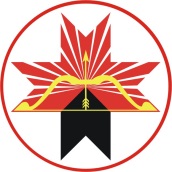 АДМИНИСТРАЦИЯМУНИЦИПАЛЬНОГО ОБРАЗОВАНИЯ«МУНИЦИПАЛЬНЫЙ ОКРУГ ЗАВЬЯЛОВСКИЙ РАЙОНУДМУРТСКОЙ РЕСПУБЛИКИ»«УДМУРТ ЭЛЬКУНЫСЬДЭРИ ЁРОСМУНИЦИПАЛ ОКРУГ»МУНИЦИПАЛ КЫЛДЫТЭТЛЭНАДМИНИСТРАЦИЕЗ